ООО «ГЕОСИТИ»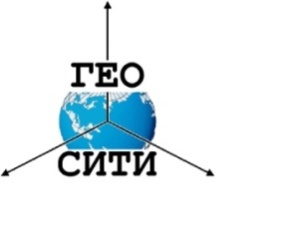 ___________________________________________________________________________________________________________________630054, г. Новосибирск, улТитова, 29/1 ИНН 5404397738 КПП 540401001 БИК 045004783р/с 40702810902290002646 Филиал ГПБ (АО) ОГРН 1095404017610к/с 30101810400000000783 тел. 299-00-80 факс. 355-44-48 email: ooo_geocity@mail.ru www.geocity54.ruПроект №: ПМ-__Заказчик: Хамидуллин Александр НазымовичПРОЕКТ МЕЖЕВАНИЯ ТЕРРИТОРИИрасположенной в районе улицы Химзаводская в кадастровом квартале 54:32:010659МАТЕРИАЛЫ ПО ОБОСНОВАНИЮ(ПОЯСНИТЕЛЬНАЯ ЗАПИСКА)МПНовосибирск2021 г.Состав проектаУТВЕРЖДАЕМАЯ ЧАСТЬЧертёж межевания территории, М 1:1000.Материалы по обоснованиюПояснительная запискаПлан межевания, М 1:1500Электронная версияТекстовая часть в формате docx. Графическая часть в виде рабочих наборов и слоёв MapInfo11.5 Графическая часть в виде растровых изображений.ИсполнительКадастровый инженер                                                               В.Г. АлексееваПОЯСНИТЕЛЬНАЯ ЗАПИСКАСОДЕРЖАНИЕВВЕДЕНИЕПроект межевания территории выполнен ООО «Геосити» на основании Договора на выполнение работ по разработке документации по планировке территории № 4-21 от 16.03.2021 г. Подготовка проекта межевания осуществляется в целях определения местоположения границ образуемого земельного участка.Объектом проекта межевания является территория в районе улицы Химзаводская в кадастровом квартале 54:32:010659.Проект выполнен в соответствии с нормативными документами: Земельный кодекс Российской Федерации от 25.10.2001 N 136-ФЗ (ред. От 30.12.2020) (с изм. и доп., вступ. в силу с 10.01.2021);Градостроительный кодекс РФ от 29.12.2004 N 190-ФЗ (ред. от 30.12.2020) (с изм. и доп., вступ. в силу с 10.01.2021);Постановление Государственного комитета Российской федерации по строительству и жилищно-коммунальному комплексу от 29.10.2002 № 150 «Об утверждении инструкции о порядке разработки, согласования, экспертизы и утверждения градостроительной документации»;СП 42.13330.2011 «СНиП 2.07.01-89*» Градостроительство. Планировка и застройка городских и сельских поселений; Проектные решения выполнены с учётом положений ранее разработанной градостроительной документации:Правила землепользования и застройки города Бердска» утверждены Решением тридцать восьмой сессии Совета депутатов г. Бердска четвертого созыва " Об утверждении Правил землепользования и застройки города Бердска " №399 от 17.09.2020 года;Генеральный план г. Бердска утвержден Решением тридцать второй сессии Совета депутатов г. Бердска четвертого созыва " Об утверждении Генерального плана города Бердска Новосибирской области " №323 от 07.11.2019 года;1. ПРЕДЛОЖЕНИЯ ПО МЕЖЕВАНИЮ ТЕРРИТОРИИ1.1 Цель разработки проекта1. Установление правового регулирования земельных участков.2. Установление границ застроенных земельных участков и границ незастроенных земельных участков, оценка изъятия земельных участков.3. Повышение эффективности использования территории населенного пункта.Задачами подготовки проекта является анализ фактического землепользования и разработка проектных решений по координированию красных линий и вновь формируемых земельных участков проектируемых объектов.Проект межевания территории обусловлен необходимостью перераспределения земельных участков с кадастровыми номерами 54:32:010659:496, 54:32:010659:130 с землями государственная собственность на которые не разграничена. Для формирования земельного участка без изломанности границ с учетом существующего землепользования.Настоящий проект обеспечивает равные права и возможности правообладателей земельных участков в соответствии с действующим законодательством. Сформированные границы земельного участка позволяют обеспечить необходимые требования по содержанию и обслуживанию объектов промышленной застройки в условиях сложившейся планировочной системы территории проектирования1.2 Используемые исходные материалы– информация об утвержденных градостроительных регламентах на данную территрию;– информация об установленных сервитутах и иных обременениях земельных участков;– информация о земельных участках в пределах границ проектирования, учтенных (зарегистрированных) в едином государственном кадастре недвижимости.1.3 Опорно-межевая сеть на территории проектированияНа территории проектирования существует установления система  геодезической сети специального назначения для определения координат точек земной поверхности с использованием спутниковых систем. Система координат – МСК НСО зона 4. Действующая система геодезической сети удовлетворяет  требованиям выполнения кадастровых работ для установления границ земельных участков на местности.1.4 Правовой статус объектов межевания.На земельном участке расположено здание корпуса №3 производственного с адресом: обл. Новосибирская, г. Бердск, ул. Химзаводская, 11/40. В границах проектируемой территории существуют объекты недвижимости, оформленные в установленном законом порядке. Объекты самовольного размещения отсутствуют.1.5 Структура территории, образуемая в результате межеванияДанным проектом предусматривается образование земельного участка, путем перераспределения:- земельный участок с разрешенным использованием «Производственная деятельность» в количестве 1 ед.;В административном отношении участок изысканий находится в границах населенного пункта Муниципальное образование город Бердск, в кадастровом квартале 54:32:010659 на земельных участках, находящихся в частной собственности и землях государственной или муниципальной собственности.Категория земель: земли населенных пунктов.Образуемый земельный участок расположен в производственная зона (П), для которой установлены:Предельные (минимальные и (или) максимальные) размеры земельных участков:минимальная площадь земельного участка – 2000 кв.м.;максимальная площадь земельного участка – 500000 кв.м.Минимальный и максимальный процент застройки в границах земельного участка, определяемый как отношение суммарной площади земельного участка, которая может быть застроена, ко всей площади земельного участка:минимальный процент застройки – 10%;максимальный процент застройки – 80%.Минимальный отступ от границ земельных участков в целях определения мест допустимого размещения зданий, строений, сооружений:минимальный отступ от строения до фронтальной границы земельного участка составляет – 5 м.;минимальный отступ от остальных границ – 3 м.Количество наземных этажей объектов капитального строительства – 1-9.Площадь земельного участка ЗУ1 составляет 1,5126 га.Предельные размеры земельного участка указаны на основании «Правил землепользования и застройки города Бердска» (Решение (тридцать восьмая сессия) Совета депутатов г. Бердска четвертого созыва " Об утверждении Правил землепользования и застройки города Бердска " №399 от 17.09.2020 года1.6 Сведения об образуемых и изменяемых земельных участках на кадастровом плане территории1.7 Линии отступа от красных линий в целях определения места допустимого размещения зданий, строений, сооружений.Формирование красных линий данным проектом не предусмотрено. Части земельного участка (сервитут) формируется на основании СНиП «2.07.01-89 «Градостроительство. Планировка и застройка городских и сельских поселений»1.8 Границы территорий объектов культурного наследия.Территорий объектов культурного наследия в границах проекта межевания не установлено.1.9 Границы зон с особыми условиями использования территории.На территории квартала установлены границы зон с особыми условиями использования территории:54:32-6.351 Охранная зона инженерных коммуникаций54:32-6.364 Санитарно-защитная зона предприятий, сооружений и иных объектов54:32-6.359 Санитарно-защитная зона предприятий, сооружений и иных объектов1.10 Границы зон действия публичных сервитутов.Проект межевания не содержит предложений по установлению границ зон действия сервитутов.ПРИЛОЖЕНИЯПриложение 1Каталог координат поворотных точек образуемого земельного участка Система координат МСК НСО зона 4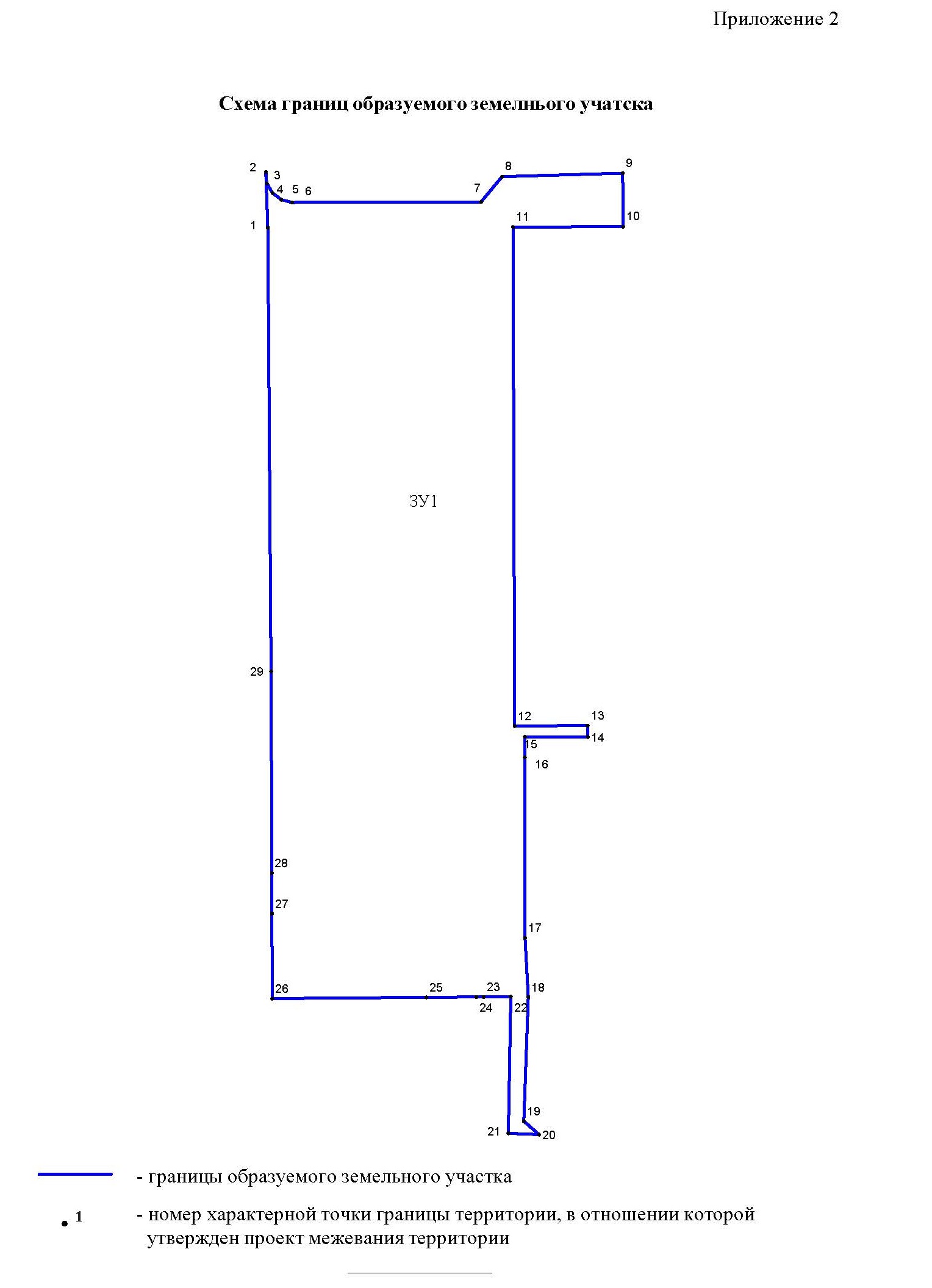 Руководитель______________П.С.БатинПодписьИсполнитель ______________В.Г. АлексееваПодписьВВЕДЕНИЕ……………………………………………………………………...…………………5ПРЕДЛОЖЕНИЯ ПО МЕЖЕВАНИЮ ТЕРРИТОРИИ.………………………..……..……61.1 Описание существующей ситуации…………………………………………...…….....…….61.2 Описание проектного решения…………….....………………………………...………….....71.3 Сведения об образуемых и измененных земельных участках на кадастровом плане территории……………………………......…………………………………………………...…...81.4 Линии отступа от красных линий в целях определения места допустимого размещения зданий, строений, сооружений……………………..……………….81.5 Границы образуемых земельных участков, планируемых для предоставления физическим и юридическим лицам для строительства……………………………………........81.6 Границы земельных участков, предназначенных для размещения объектов капитального строительства федерального, регионального и местного значения.............................................................................................................................................81.7 Границы территорий объектов культурного наследия……...................................................91.8 Границы зон с особыми условиями использования территории………………..………….91.9 Границы зон действия публичных сервитутов..………………………………..……….......9ПРИЛОЖЕНИЯ………………………………………..…………………………….……………10Приложение 1………………………………………………………………………..…………….11Приложение 2……………………………………………………………………….…………….13Условный номер земельного участка на чертежеВид разрешенного использования образуемых земельных участков в соответствии с проектом планировки территорииПлощадь и изменяемых земельных участков и их частей, гаАдрес земельного участкаЗУ1Производственная деятельность (6.0)1,5126Российская Федерация, Новосибирская область, город Бердск, ул. Химзаводская, з/уИтого1,5126№ точкиКоординатыКоординаты№ точкиXY1231455484.714211675.272455499.794211674.743455496.734211675.034455494.144211676.565455492.314211678.956455491.554211681.847455491.714211733.078455498.534211738.739455499.504211771.3710455485.004211771.5311455484.904211741.7012455349.774211742.1613455349.894211761.9014455346.834211761.9615455346.804211744.8616455341.294211744.8817455292.424211744.9218455276.374211745.8119455242.764211744.5920455239.154211748.7621455239.484211740.4222455276.474211741.1123455276.424211733.7524455276.404211731.7925455276.294211718.1726455275.954211676.5027455298.984211676.4228455309.984211676.3829455364.584211676.18